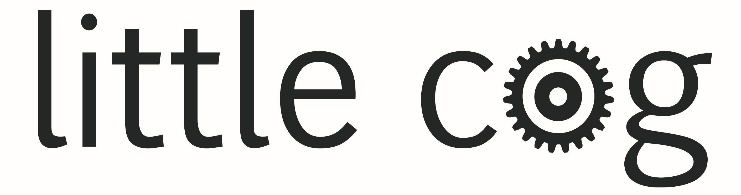 Equality Monitoring FormLittle Cog is committed to the promotion of equality and the elimination of discrimination experienced by people on the grounds of disability, race, gender, sexual orientation, socio-economic status, marital/civic partnership status, age, religious belief, gender reassignment and needs of dependents and/or parenthood.You are under no obligation to complete the form below, but by doing so you are helping us to monitor the effectiveness of our equality policy. This monitoring form is for the collation of statistics only. The request for this information and the uses to which it will be put are within the scope of the GDPR, which allows for the collation and reporting of sensitive data for monitoring purposes. It will be separated from other information you send us and remain completely anonymous.We have decided not to use tick boxes but instead request that you simply state in one or two words your responses, as you would choose.Please leave any blank that you prefer not to answer.Gender Identity  (examples include male, female, non-binary, transgender among others) My gender identity is…………………………………………………………Trans IdentityMy gender identity is either the same as, or different to, when I was born. Please circle.Sexual Orientation  (examples include bisexual, gay man, lesbian/gay woman, heterosexual/straight, pansexual among others)My sexual orientation is ……………………………………………………Age	Please tell us your ageMy age is ……………………………………………………………………….Ethnicity (examples include White British, White Irish, Asian or Asian British, Black British, Black African Heritage, Black Caribbean Heritage, different dual heritages, among others)
My ethnicity is……………………………………………….Faith or Religion (examples are Christian, Sikh, Jewish, Muslim, Hindu among others)My faith or religion is …………………………………………..DisabilityDo you consider yourself to be a disabled person, or do you identify disability in another way? 	……………………………………………………………………		Socio-economic Status (this is often defined as working class, middle class, upper class but please don’t feel limited by these definitions)  My birth socio-economic status was …………………………………………….Which socio-economic group you belong to at this stage in your  life?.........................................................................Dependents/Care Responsibilities (Dependants might include children or other people who rely on you for care.)Do you have dependants? …………………………………..Thank you.If you have any queries about this form and its uses, please email Artistic Director, Vici Wreford-Sinnott at littlecog@rocketmail.com